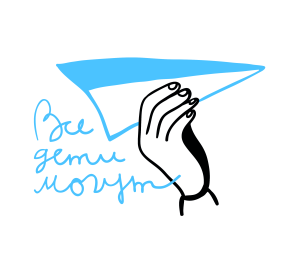 Автономная некоммерческая организация «Все дети могут»353902 г. Новороссийск, ул. Карьерная, д.21ИНН 7714060199/ КПП 231543001/ ОГРН 1027700568224www.vsedetimogut.ru8 963 3797603______________________________________________________________________________Дорогие друзья,Мы рады опубликовать наш отчет о тратах организации за март 2022 года.За март 2022 года общая сумма расходов с расчетного счета организации составила 149386  руб.Сотрудники нашей организации продолжают ежедневно оказывать помощь нашим подопечным. В течение июня нашими основными тратами были:- выплата заработной платы и отпускных специалистам организации, занятым в оказании помощи подопечным, выплата заработной платы менеджеру по фандрайзингу (включая налоги и социальные взносы)– 110 946  руб.;- бухгалтерские услуги и комиссии банка – 12600  руб.;- покупка оборудования для мастерской – 8622 руб.;-оплата аренды помещения, коммунальных услуг – 17218 руб.Огромная благодарность всем, кто помогает нам поддерживать семьи, воспитывающие детей с тяжелыми и множественными нарушениями развития!С уважением,директор Ягодина Мария89633797603 / lepidoptera_ya@mail.ru